                                                                                                                               Obrazac 1.                                 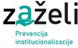 PRIJAVNI OBRAZACna raspisani Javni poziv za zasnivanje radnoga odnosa  na određeno vrijeme  u projektu Grada Drniša „S vama smo“ – pomoć starijim osobama i osobama s invaliditetom, referentni broj: SF. 3.4.11.01.0232., u sklopu Poziva „Zaželi - prevencija institucionalizacije“ referentni broj: SF. 3.4.11.01.,  za radno mjesto – pružanje usluge potpore i podrške u svakodnevnom životu starijim osobama i osobama s invaliditetomUz prijavni obrazac (Obrazac 1.) obvezno priložiti:1. kratki životopis vlastoručno potpisan,2. dokaz o državljanstvu -preslika osobne iskaznice,3. presliku dokaza o završenoj školi (svjedodžba),4. uvjerenje nadležnog suda (ne starije od 3 mjeseca od dana objave javnog poziva) da se protiv podnositelja      ne vodi kazneni postupak te da protiv njega nije izrečena pravomoćna osuđujuća presuda,5. potvrda Hrvatskog zavoda za zapošljavanje da se podnositelj nalazi u evidenciji nezaposlenih osoba     (datum izdavanja potvrde ne smije biti raniji od objave javnog poziva). U Drnišu, __________________ 2024.                                                            ____________________________                                                                                                                                                    Vlastoručni potpis  SUGLASNOSTPod materijalnom i kaznenom odgovornošću izjavljujem da sam, sukladno UREDBI (EU) 2016/679 Europskog parlamenta i Vijeća od 27. travnja 2016. o zaštiti pojedinaca u vezi s obradom osobnih podataka i o slobodnom kretanju takvih podataka te o stavljanju izvan snage Direktive 95/46/EZ.Upoznat/a sam kako se moji osobni podaci, kao podnositelja/ice prijave na Javni poziv za zasnivanje radnog odnosa na određeno vrijeme, prikupljaju isključivo u svrhu zapošljavanja u Gradu Drnišu na projektu „S vama smo“ – pomoć starijim osobama i osobama s invaliditetom, u okviru poziva „Zaželi – prevencija institucionalizacije“ te da se u druge svrhe neće koristiti.     Suglasan/suglasna sam i dajem pristanak da se moji osobni podaci prikupljaju i obrađuju u svrhu zapošljavanja i provedbe projekta te izvršavanja Ugovora o dodjeli bespovratnih sredstava za projekte koji se sufinanciraju iz Europskog socijalnog fonda plus u financijskom razdoblju 2021.-2027., kodni broj: SF.3.4.11.01.0232, projekt „S vama smo“- pomoć starijim osobama i osobama s invaliditetom, KLASA: 112-01/23-10/20, URBROJ: 2182-6-24-7.     Obrada osobnih podataka provodit će se sukladno Općoj uredbi o zaštiti podataka i Zakonu o provedbi Opće uredbe o zaštiti podataka.  Ako pojedinac želi povući privolu, to može učiniti pisanim putem na adresu: Grad Drniši, Upravni odjel za gospodarstvo, financije i društvenih djelatnosti, Trg kralja Tomislava 1., DrnišU Drnišu,  ________________2024. godine                                                                                                                                                  _____________________                                                                                                                                                                   Vlastoručni potpisIme i prezimeUlica, kućni broj i mjestoDatim rođenjaOIBTel./mob: